Había una vez un carpintero que siempre estaba trabajando en su taller de carpintería. Él trabajaba con mucha alegría y casi siempre cantaba (lalalala, lalalilalalala....Se pueden inventar diferentes ritmos.) 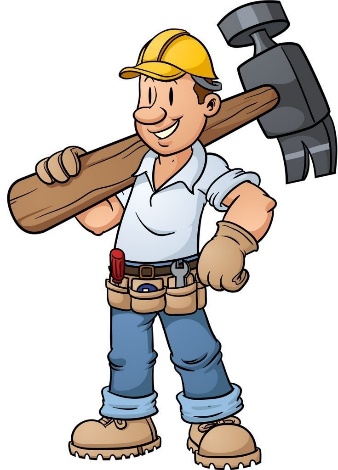 Un día llegó a su taller un niño con la cara muy triste (fruncir el ceño y los labios poniendo cara de tristeza).¿Qué te pasa? - le preguntó el carpintero.Pues que he perdido mi muñeco cantarín, y no lo encuentro por ninguna parte. ¿No lo habrá encontrado por aquí, verdad?Pues no, por aquí no lo he visto.El niño se puso más triste, y se fue casi llorando. El carpintero se quedó tan triste como el niño. Todos los días iba el niño a preguntar, si había visto a su muñeco cantarín.Un día el carpintero le dijo:No te preocupes, yo te voy a hacer un muñeco y seguro que te gustará.Ese día el niño se fue más contento. El carpintero comenzó a hacer el muñeco y cada vez estaba quedando más bonito.  Cantaba y cantaba de alegría (inventar melodía, parecida a la anterior).El carpintero además de trabajar con alegría, también tenía poderes mágicos y cuando terminó el muñeco, le dijo cantando:Lala lalala! mañana cantaras lala lala!, tu boca moverás, y para cantar una canción aprenderás esta lección: (Todos los niños y niñas harán lo que decía el carpintero):Dentro de la boca está la lengua y la tendrás que mover de un lado a otro.La lengua quiere asomarse un poquito y con la puntita se da un paseo por los dientes de arriba y luego otro por los dientes de abajo.Ahora quiere hacerle cosquillitas al labio de arriba, moviéndose de un lado para otro. También lo hace con el labio de abajo.Después la lengua sale larga, larga, hacia abajo y hacia arriba para tocarse la nariz.La lengua se dará un paseo moviéndose rápido de dentro a afuera (primero en silencio y después con ruido).Hay que inflar un globo con los mofletes (inspirar y soplar, desinflando poco a poco).Ahora quiero ver cara de alegre y enfadado (extender y retraer labios alternativamente).El muñeco cuando hizo todas esas cosas estaba tan contento que empezó a darle besitos muy fuertes al carpintero (lanzar besos sonoros al aire).Al día siguiente el niño llegó a la carpintería y escuchó que alguien estaba cantando, pero no era el carpintero.¿Quién canta?, preguntó el niño.Pues	alguien	que	quiere	ser	tu	amigo,	contestó	el carpintero.Cuando el carpintero le enseño el muñeco, el niño empezó a dar saltos de alegría.El niño le dio las gracias al carpintero y se fue contando con su nuevo muñeco mágico (lala lá lala lí, lala lala lala lá, inventar diferentes ritmos).El carpintero se sintió muy feliz y siguió trabajando con la misma alegría de siempre.Y es que trabajando contento y ayudando a los demás, a todos alegrarás.NOTA: Lee el cuento y realiza al mismo tiempo los objetivos con el niño.